ИНСТИТУТ ЭКОНОМИКИ И ПРЕДПРИНИМАТЕЛЬСТВА                 УТВЕРЖДАЮДиректор института экономики и предпринимательства_________ А.О. Грудзинский«25» июня 2018 г.ПРОГРАММА ПРАКТИКИПО ПОЛУЧЕНИЮ ПЕРВИЧНЫХ ПРОФЕССИОНАЛЬНЫХ УМЕНИЙ И НАВЫКОВ, В ТОМ ЧИСЛЕ ПЕРВИЧНЫХ УМЕНИЙ И НАВЫКОВ НАУЧНО-ИССЛЕДОВАТЕЛЬСКОЙ ДЕЯТЕЛЬНОСТИНаправление подготовки:43.03.03 «Гостиничное дело»Профиль:Организация гостиничной деятельности и бизнес-мероприятийКвалификация:бакалавр Форма обучения:Очная,  заочнаяНижний Новгород  2018Программа составлена на основании Федерального государственного образовательного стандарта по направлению 43.03.03  «Гостиничное дело»СОСТАВИТЕЛИ: д.э.н., профессор М.В.Ефремова                                                                                                 _______________                                                                                                          (подпись) к.полит.н. доцент Н.А.Баранова                                                                                                 _______________                                                                                                          (подпись)Заведующий кафедрой  сервиса и туризма         __________________               / М.В.ЕфремоваПрограмма одобрена на заседании методической комиссии  Института экономики и предпринимательства от «25» июня 2018 года, протокол № 5.1. Цель практикиЦелью учебной практики является закрепление, углубление и совершенствование приобретенных в процессе обучения знаний и умений, развитие общих и профессиональных компетенций, адаптация обучающихся к конкретным условиям деятельности на рынке труда. Задачами учебной практики являются:-  формирование у обучающихся соответствующих общепрофессиональных и профессиональных компетенций;  - закрепление, углубление и расширение теоретических знаний, умений и навыков, полученных обучающимися в процессе теоретического обучения; - осознание мотивов и ценностей в избранной профессии; - ознакомление с общими принципами гостиничного предприятия и структурой управления на предприятии; - ознакомление с информационной системой гостиничного предприятия и технологиями для поддержки принятия управленческих решений; - сбор информации, необходимой для подготовки отчета, приобрести навыки по обработке и анализу данных. 2. Место практики в структуре образовательной программыВид практики:  учебная.Тип практики: Практика по получению первичных профессиональных умений и навыков, в том числе первичных умений и навыков научно-исследовательской деятельности. Способ проведения:  стационарная.Форма проведения: концентрированная.Общая трудоемкость практики составляет:3   зачетные единицы108 часов2  неделиОсновные навыки, полученные в ходе прохождения учебной практики, могут быть использованы в дальнейшем при изучении блока дисциплин профессионального цикла, а также при прохождении производственной практики.Прохождение практики предусматривает:а) контактную работу (проведение консультаций по расписанию и т.д.) – 3 часа для обеих форм обучения,б) самостоятельную работу – выполнение индивидуального задания по практике и подготовка отчета по практике. Для прохождения  практики необходимы знания, умения и навыки, формируемые предшествующими дисциплинами в процессе обучения на предыдущих курсах.Прохождение практики необходимо для получения знаний, умений и навыков, формируемых для последующей преддипломной практики и написания выпускной квалификационной работы, а также для применения в профессиональной деятельности.3. Место и сроки проведения  практикиПродолжительность практики для всех форм обучения составляет 2 недели, сроки проведения в соответствии с учебными планами:Практика проводится в Практика проводится в  профильных организациях, в т.ч.  отель «Ibis» (г. Нижний Новгород), Гранд Отель «Ока» (г. Нижний Новгород), отель Кортъярд Марриотт (г.Нижний Новгород). Местом проведения практики может быть Университет.Для лиц с ограниченными возможностями здоровья выбор мест прохождения практик должен учитывать состояние здоровья и требования по доступности.4. Перечень планируемых результатов обучения при прохождении практикиПрактика направлена на формирование компетенций и результатов обучения, представленных в таблице 1.Перечисленные ниже компетенции, формируемые  в ходе проведения производственной практики, вырабатываются частично. Полученные обучающимися знания, умения и навыки являются частью планируемых.  В результате обучения обучающиеся получают представление о работе  гостиницы (или иного средства размещения); учатся выполнять  основные обязанности персонала в гостинице, работать самостоятельно и в команде, а также вырабатывают навыки работы с информационными каналами в гостиничном деле и анализа деятельности служб гостиницы по установленным критериям и стандартам.Таблица 1Формируемые компетенции и планируемые результаты обученияпри прохождении практики5. Содержание практикиПроцесс прохождения практики состоит из этапов:- подготовительный;- основной;- заключительный.Технологическая картаТаблица 26. Форма отчётностиПо итогам прохождения учебной  практики обучающийся представляет руководителю практики отчетную документацию:-письменный отчет-индивидуальное задание (Приложение В)-рабочий график (план) (Приложение Г)-предписаниеФормой промежуточной аттестации по практике является зачет с оценкой. По результатам проверки отчетной документации, выполнения заданий  выставляется  оценка. 7. Учебно-методическое и информационное обеспечение7.1 Основная учебная литература:1.Технология и организация гостиничных услуг: Уч./Л.Н. Семеркова, В.А.Белякова, Т.И.Шерстобитова и др. - М.: НИЦ ИНФРА-М, 2015. – 320 с. // Режим доступа:  http://znanium.com/catalog.php?bookinfo=4736502.Организация гостиничного дела: Учебное пособие / С.А. Быстров. – М.: Форум, НИЦ ИНФРА-М, 2016. – 432 с. // Режим доступа: http://znanium.com/catalog.php?bookinfo=5293567.2 Дополнительная учебная, научная и методическая литература:Гостиничный менеджмент: Учебное пособие / Н.В. Дмитриева, Н.А. Зайцева, С.В. Огнева, Р.Н. Ушаков. – М.: Альфа-М: НИЦ ИНФРА-М, 2015. – 352 с // Режим доступа: http://znanium.com/catalog.php?bookinfo=473497Просто хаускипинг : Практическое пособие / С.В. Дусенко, Е.В. Важенкова, т.В. Кибирёва, И.Н. Кибирёв. - М.: Альфа-М, 2013. - 72 с. // Режим доступа: http://znanium.com/catalog.php?bookinfo=4108467.3 Ресурсы сети Интернет.Официальный сайт Федерального агентства по туризму -  www.russiatourism.ruПортал про гостиничный бизнес - http://www.prohotel.ruСообщество профессионалов гостиничного бизнеса - www.frontdesk.ruИнформационные технологии, используемые при проведении практики, включая перечень программного обеспечения и информационных справочных системИнформационные технологии, используемые при проведении практики, включая перечень программного обеспечения и информационных справочных систем (при необходимости):Операционная система Microsoft WindowsПрикладное программное обеспечение Microsoft Office ProfessionalСправочно-правовая система «КонсультантПлюс»Материально-техническая база, необходимая для проведения практики.Для прохождения студентами учебной практики имеются в наличии: специальные кабинеты, оборудованные мультимедийными средствами обучения; компьютерные классы, где имеется возможность выхода в Интернет; присутствует полный комплект лицензионного обеспечения, необходимый для работы компьютерных программ.10. Оценочные средства для проведения текущего контроля и промежуточной аттестации обучающихся по практикеПо итогам практики аттестуются студенты, выполнившие программу практики и представившие отчеты по практике. Формой итогового контроля прохождения практики или ее этапа является защита отчета. Паспорт фонда оценочных средств по практике Критерии и шкалы для интегрированной оценки уровня сформированности компетенций:Критерии итоговой оценки результатов практикиКритериями оценки результатов прохождения обучающимися практики являются сформированность предусмотренных программой компетенций, т.е полученных теоретических знаний, практических навыков и умений (самостоятельность, творческая активность).Перечень контрольных заданий и иных материалов, необходимых для оценки знаний, умений, навыков и опыта деятельности10.2.1. Требования к отчету по практике По итогам прохождения учебной практики обучающийся представляет руководителю практики отчет по практике. Структура отчета по практике:Титульный лист (см. приложение А);Содержание (с указанием страниц каждого выполненного задания);Результаты выполненных заданий: сначала пишется условие задания, затем результат (ответ); Список использованных источников.  Приложения. На каждое приложение должна быть ссылка по тексту отчета.Отчет оформляется на листах стандартного формата А4 (210 х 297 мм). Каждый лист должен иметь поля: сверху и снизу – 2 см, слева – 3 см, справа – 1 см.Все страницы отчета подлежат нумерации арабскими цифрами в центре нижней части листа (страницы) без точки в конце и без знака № . Первой страницей работы является титульный лист, который включают в общую нумерацию страниц, но номер его НЕ проставляют, таким образом, номера страниц проставляются со второй страницы.Междустрочный интервал 1,5 (до 30 строк на странице).Абзацный отступ («красная строка») должны по всему тексту составлять 1,25 см. Весь текст отчета должен быть набран в редакторе Microsoft Word одним шрифтом –TimesNewRoman, кегль (размер) 14 или 12. Шрифт печати должен быть четким с одинаковой плотностью текста (в редких случаях, при необходимости, допустимо уплотнение шрифта в отдельных словах или строках не более чем на 0,2 пт), черного цвета средней жирности. Выравнивание текста работы должно быть выполнено «по ширине», т.е. текст должен равномерно распределяться между левым и правым полями страницы. Более подробно правила оформления приведены в приложении Б.Объем отчета должен быть не менее 12–15 страниц, не считая приложений. Руководитель практики от ННГУ проверяет отчет и допускает (не допускает) его к защите. Приложение к отчетуКаждое приложение должно начинаться с нового листа (страницы) с указанием в правом верхнем углу слова «Приложение» и иметь тематический заголовок, который размещается на следующей строке по центру страницы.Приложения обозначают заглавными буквами русского алфавита, начиная с А, за исключением букв Ё, З, Й, О, Ч, Ъ, Ы, Ь. После слова «Приложение» следует буква, обозначающая его последовательность (например: «Приложение А», «Приложение Б» и т.д.).Нумерация страниц, на которых даются приложения,  должнапродолжать общую нумерацию страниц основного текста отчета.Приложения могут предваряться собственной титульной страницей с напечатанным по центру страницы заглавными буквами словом «ПРИЛОЖЕНИЯ». На этой же странице можно привести и список приложений с их названиями – своеобразное содержание данного информационного блока ВКР. В таком случае список приложений может не выноситься в общее содержание работы, размещаемое в ее начале. Размещаемые в приложениях иллюстрации и таблицы оформляются именно как отдельные приложения, не содержат слов «Рис.» или «Таблица».Связь основного текста с приложениями осуществляется посредством ссылок, которые употребляются со словом «смотри»; например: (см. приложение А). 10.2.2. Задания для промежуточной аттестации По итогам учебной практики предусматривается промежуточная аттестация в виде защиты отчета практики с выставлением оценки. Время проведения защиты практики устанавливается расписанием занятий для конкретной учебной группы.Задания для оценки сформированности компетенции ОПК-1, ОПК-2Задание 1. Определить виды функциональных подразделений гостиницы и выполняемые ими функции. Изучить должностные инструкции портье (администратора), руководителя хозяйственной службы, горничной. Законспектировать функциональные обязанности.Методические указания: Используя учебную литературу, перечислить основные функциональные подразделения (службы) гостиницы и выполняемые ими функции. Изучить должностные инструкции портье (администратора), руководителя хозяйственной службы, горничной. Законспектировать функциональные обязанности. Данные оформить в виде таблицы:Приложить: копии трех должностных инструкций.Задания для оценки сформированности компетенции ОПК-1, ОПК-2Задание 2. На основе учебной литературы или информации в Интернет определить основные правила общения с клиентом гостиницы по телефону.Методические указания: На основе учебной литературы или информации в Интернет законспектировать основные правила общения с клиентом гостиницы по телефону. Задание 3. Ознакомиться с правилами бронирования гостиничных номеров. Указать виды бронирования и требования к ним предъявляемые.Методические указания: Выполнить задание на основе Постановления Правительства РФ № 1085 от 09 октября 2015 года «Правила предоставления гостиничных услуг в Российской Федерации».Задание 4. Какую информацию обязана разместить гостиница на вывеске для информирования гостей?	 Методические указания: Выполнить задание на основе Постановления Правительства РФ № 1085 от 09 октября 2015 года «Правила предоставления гостиничных услуг в Российской Федерации».Задание 5. Определить требования к текущей уборке номеров в гостинице. Установить последовательность уборки многокомнатного номера.Методические указания: На основе учебной литературы или информации в Интернет законспектировать основные правила и последовательность текущей уборки многокомнатного номера.Задания для оценки сформированности компетенции ПК-5Задание 6. Определить требования к материально-технической базе гостиничных номеров различных категорий.Методические указания: Ознакомиться сПриказом Минкультуры России от 11.07.2014 N 1215 «Об утверждении порядка классификации объектов туристской индустрии, включающих гостиницы и иные средства размещения, горнолыжные трассы и пляжи, осуществляемой аккредитованными организациями» (Зарегистрировано в Минюсте России 29.12.2014 N 35473) и законспектировать требования к гостиничным номерам различных категорий (п. 27).Задание 7. 01 марта гость забронировал номер для проживания с 15 марта по 19 марта. Однако в силу сложившихся обстоятельств был вынужден перенести поездку на три дня позже и фактически проживал в гостинице с 18 по 22 марта. Должен ли гость платить за простой номера и в каком размере?Методические указания: Выполнить задание на основе Постановления Правительства РФ № 1085 от 09 октября 2015 года «Правила предоставления гостиничных услуг в Российской Федерации».Задания для оценки сформированности компетенции ПК-4Задание 8.  Структурируйте процесс обслуживания гостей сотрудниками службы приема и размещения. Методические указания: На основе учебной литературы ознакомьтесь с процессом обслуживания гостя, начиная с бронирования и заканчивая выездом из гостиницы. Представьте поэтапный процесс обслуживания гостей сотрудниками службы приема и размещения в виде рисунка: Задание 9. Проанализируйте ситуацию и выберите оптимальный технологический процессуборки номеров в курортной гостинице. Характеристика гостиницы:  гостиница находится на первой линии моря, на пляж гости спускаются на лифте. Время в пути от гостиницы до пляжа составляет 2 мин., поэтому гости, отдыхая на пляже  в течение дня часто приходят в номер: кто-то отдохнуть от солнца, кто-то накормить ребенка и т.д. В результате горничным приходится прерывать уборку. Руководство гостиницы узнало о новой технологии уборки номеров в Турции, отличие которой заключается в уборке номера двумя горничными одновременно, что позволяет сократить время уборки с 20 мин. до 12 мин. Выберите оптимальную технологию уборки. Ответ обосновать.Методические указания: ознакомьтесь с ситуацией. Выберите оптимальную для данной гостиницы технологию уборки. Может ли гостиница отказаться от общепринятой в российских гостиницах технологии? Какие рекомендации вы можете дать руководству гостиницы?Задания для оценки сформированности компетенции ПК-10Задание 10. Разработайте анкету для оценки качества обслуживания в гостинице.Методические указания: на основе учебной литературы изучите требования к составлению анкеты. Составьте анкету из 10-12 вопросов.10.2.3. Вопросы к собеседованию (устным опросам) по учебной практике10.2.4. Задания для текущего контроля успеваемости Текущий контроль проводится во время консультаций студента и руководителя практики на кафедре сервиса и туризма ИЭП и представляет собой контроль хода выполнения индивидуального задания. Текущий контроль проводиться в устной форме с периодичностью 1 раз в две недели.  Приложение АОБРАЗЕЦФедеральное государственное автономное образовательное учреждение высшего образования«НАЦИОНАЛЬНЫЙ ИССЛЕДОВАТЕЛЬСКИЙ НИЖЕГОРОДСКИЙ ГОСУДАРСТВЕННЫЙ УНИВЕРСИТЕТ им. Н.И. ЛОБАЧЕВСКОГО»ИНСТИТУТ ЭКОНОМИКИ И ПРЕДПРИНИМАТЕЛЬСТВАКафедра сервиса и туризмаОТЧЕТ ПО ПРАКТИКЕПО ПОЛУЧЕНИЮ ПЕРВИЧНЫХ ПРОФЕССИОНАЛЬНЫХ УМЕНИЙ И НАВЫКОВ, В ТОМ ЧИСЛЕ ПЕРВИЧНЫХ УМЕНИЙ И НАВЫКОВ НАУЧНО-ИССЛЕДОВАТЕЛЬСКОЙ ДЕЯТЕЛЬНОСТИН.Новгород, 2017 г.Приложение БОформление списка использованных источниковСсылки на источники информации, из которых были заимствованы те или иные фразы, предложения, результаты и прочее, оформляются в виде цифры, заключенной в квадратные скобки (например, [2] если ссылка на один источник, [3–6] или [3, 5, 6] – если ссылка одновременно на несколько источников), где значение цифры – это порядковый номер соответствующего информационного источника в списке литературы. Список источников оформляется в соответствии с ГОСТ 7.1-2003 «Библиографическая запись». В таблице приведены примеры оформления библиографической записи источника по отдельным их типам. Таблица  – Правила и примеры оформления списка источников Все источники приводятся в алфавитной последовательности по первым буквам фамилии автора (или названия источника, изданного под редакцией или не имеющего прямого указания на автора). В начале приводятся источники на кириллице в обобщенной алфавитной последовательности, после которых следуют источники, изданные на основе латиницы. Ссылки на источники, заимствованные из сети Интернет оформляются как изданные в обычной печатной версии. В описании источников, имеющих и печатную, и электронную версии (на CD-дисках или в сети Интернет) представления, приоритет в списке источников ВКР отдается их печатным версиям. Те же источники, которые имеют только электронное представление, приводятся по фамилии автора и/или названию публикации в общей алфавитной последовательности, и сопровождаются точной и полной адресной ссылкой к данному источнику. Список литературы и источников оформляется в соответствии с выходными данными в следующем порядке:I. Нормативные правовые документы;II. Научная и учебная литература;III. Периодические издания (газеты, журналы);IV. Иностранные издания;V. Ресурсы сети Интернет.Внутри каждого блока используется алфавитный порядок. Включенная в список литература нумеруется сплошным порядком от первого до последнего наименования.Приложение к отчетуКаждое приложение должно начинаться с нового листа (страницы) с указанием в правом верхнем углу слова «Приложение» и иметь тематический заголовок, который размещается на следующей строке по центру страницы.Приложения обозначают заглавными буквами русского алфавита, начиная с А, за исключением букв Ё, З, Й, О, Ч, Ъ, Ы, Ь. После слова «Приложение» следует буква, обозначающая его последовательность (например: «Приложение А», «Приложение Б» и т.д.).Нумерация страниц, на которых даются приложения,  должнапродолжать общую нумерацию страниц основного текста отчета.Приложения могут предваряться собственной титульной страницей с напечатанным по центру страницы заглавными буквами словом «ПРИЛОЖЕНИЯ». На этой же странице можно привести и список приложений с их названиями – своеобразное содержание данного информационного блока ВКР. В таком случае список приложений может не выноситься в общее содержание работы, размещаемое в ее начале. Размещаемые в приложениях иллюстрации и таблицы оформляются именно как отдельные приложения, не содержат слов «Рис.» или «Таблица».Связь основного текста с приложениями осуществляется посредством ссылок, которые употребляются со словом «смотри»; например: (см. приложение А). Приложение ВФедеральное государственное автономное образовательное учреждение высшего образования «Национальный исследовательский нижегородский государственный университет им. Н.И. Лобачевского»индивидуальноЕ ЗАДАНИЕ НА уЧЕБНУЮ  ПРАКТИКУОбучающийся__________________________________    (фамилия, имя, отчество полностью)Курс______________________________________________________________________Форма обучения ____________________________________________________________Направление  подготовки  43.03.03 «Гостиничное дело»     Содержание задания на практику (перечень подлежащих рассмотрению вопросов):Работа с информационно-коммуникационными системами, использование актуальных источников информации и эффективных технологий в области гостиничной деятельности.Организация процесса обслуживания гостей.Организация гостиничной деятельности.Анализ научно-технической информации в области гостиничной деятельности.Организация работ по стандартизации, сертификации, классификацииДата выдачи задания _____________Руководитель практики от  ННГУ ___________________________________________                                                                                    (ФИО)         подписьСогласовано:  Руководитель практики от профильной организации  _______________________                            _______________(при прохождении практики в                    (ФИО)                                                                        (подпись)профильной организации)Ознакомлен:              Обучающийся     __________________________                                          _______________(ФИО)                                                                        (подпись)Приложение  ГСовместный рабочий график (план) проведения практики(для проведения практики в профильной организации)ФИО обучающегося____________________________________________________Форма обучения _______________________________________________________Институт экономики и предпринимательстваНаправление подготовки: 43.03.03 Гостиничное дело______________________Курс:________________________________________________________________База практики: ______________________________________________________Руководитель практики от ННГУ:_____________________________________(ФИО,  должность)Руководитель практики от профильной организации_______________________(ФИО,  должность)Вид и тип практики:___________________________________________________Срок прохождения практики: с__________  по____________Руководитель практики от ННГУ _________________________________________(ФИО,  должность)Руководитель практики от профильной организации_______________________(ФИО,  должность)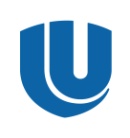 министерство  образования  и  науки  российской федерациифедеральное государственное автономное образовательное учреждение высшего образования 
«Национальный исследовательский Нижегородский государственный университет им. Н.И. Лобачевского»Форма обученияКурс (семестр курса)очная3  курс  1 семестрзаочная3  курс  1 семестрФормируемые компетенции с указанием кода компетенцииПланируемые результаты обучения при прохождении практикиОПК-1 - способностью решать стандартные задачи профессиональной деятельности на основе информационной и библиографической культуры с применением информационно-коммуникационных технологий и с учетом основных требований информационной безопасности, использовать различные источники информации по объекту гостиничного продукта - знать:виды источников информации для профессиональной деятельности, в т.ч.   возможности информационно-телекоммуникационной сети «Интернет»,  специализированные информационные программы и технологии;- уметь:организовывать эффективный поиск необходимой информации; обрабатывать информацию с использованием современных технических средств коммуникации и связи;- владеть: навыком работы с информационно-коммуникационными системами, использования актуальных источников информации при написании отчета по практике, использования информационных технологий с учетом требований информационной безопасности, оформить список использованной литературы согласно требованиям библиографии ОПК-2 - способностью организовывать работу исполнителей- знать:основные правила деловой этики и  общения;- уметь:эффективно взаимодействовать с окружающими во время прохождения практики;- владеть: навыком  толерантного и доброжелательного отношения с окружающими в ходе прохождения практики, применять правила делового общения при подготовке отчета, в т.ч. во время консультаций с руководителем практики; нести ответственность за содержание и качество оформления заданий практикиПК-4 - готовностью анализировать результаты деятельности функциональных подразделений гостиниц и других средств размещения, уровень обслуживания потребителей, делать соответствующие выводы - знать: функции подразделений гостиницы (или иного средства размещения); требования к обслуживанию потребителей;- уметь: анализировать результаты деятельности функциональных подразделений гостиниц и (других средств размещения);- владеть: определить соответствие обслуживания потребителей; установленным требованиям, делать соответствующие выводыПК-5 - способностью контролировать выполнение технологических процессов и должностных инструкций в гостиничной деятельности, готовность к организации работ по подтверждению соответствия системе классификации гостиниц и других средств размещения - знать:технологические процессы гостиничного предприятия; должностные инструкции основных категорий сотрудников гостиничного предприятия; - уметь:структурировать технологические процессы гостиничного предприятия; выбрать оптимальный технологический процесс работы гостиничного предприятия, организовать работы по подтверждению соответствия системе классификации гостиниц и других средств размещения;- владеть: навыком контроля выполнения технологических процессов в гостиничной деятельности; работы с должностными инструкциям в гостиничной деятельностиПК-10- готовностью к применению прикладных методов исследовательской деятельности в области формирования и продвижения гостиничного продукта, соответствующего требованиям потребителей - знать:организацию работ по подтверждению соответствия системе классификации гостиниц и других средств размещения;- уметь:определить требования при  подтверждении соответствия системе классификации гостиниц и других средств размещения;- владеть:приемами определения соответствия гостиниц и других средств размещения требованиям системы классификации гостиниц и других средств размещенияп/пЭтапСодержание этапаТрудоемкость (часов/недель)1Организационный - проведение организационного собрания- получение группового задания- проведение инструктажа руководителем практики 202Основной (экспериментальный) Выполнение заданий (перечень заданий и методические указания к их выполнению приведены ниже), в т.ч. сбор и обработка информации702Основной (экспериментальный)Консультации с руководителем практики32Основной (экспериментальный)Оформление отчета по практике103Заключительный(обработка и анализ полученной информации)- формирование отчета- сдача зачета по практике5ИТОГО:108 / 2 недели№ п/пКод компетенцииСодержание компетенцииПланируемые результаты обученияНаименование оценочного средства ОПК-1  способностью решать стандартные задачи профессиональной деятельности на основе информационной и библиографической культуры с применением информационно-коммуникационных технологий и с учетом основных требований информационной безопасности, использовать различные источники информации по объекту гостиничного продукт- знать:виды источников информации для профессиональной деятельности, в т.ч.   возможности информационно-телекоммуникационной сети «Интернет»,  специализированные информационные программы и технологии- уметь:организовывать эффективный поиск необходимой информации; обрабатывать информацию с использованием современных технических средств коммуникации и связи- владеть: навыком работы с информационно-коммуникационными системами, использования актуальных источников информации при написании отчета по практике, использования информационных технологий с учетом требований информационной безопасности, оформить список использованной литературы согласно требованиям библиографииВыполнение  заданий в рамках отчета по практикеУстное собеседованиеОПК-2  способностью организовывать работу исполнителей- знать:основные правила деловой этики и  общения- уметь:эффективно взаимодействовать с окружающими во время прохождения практики- владеть: навыком  толерантного и доброжелательного отношения с окружающими в ходе прохождения практики, применять правила делового общения при подготовке отчета, в т.ч. во время консультаций с руководителем практики; нести ответственность за содержание и качество оформления заданий практикиВыполнение  заданий в рамках отчета по практикеУстное собеседованиеПК-4 -готовностью анализировать результаты деятельности функциональных подразделений гостиниц и других средств размещения, уровень обслуживания потребителей, делать соответствующие выводы - знать: функции подразделений гостиницы (или иного средства размещения); требования к обслуживанию потребителей- уметь: анализировать результаты деятельности функциональных подразделений гостиниц и (других средств размещения)- владеть: определить соответствие обслуживания потребителей; установленным требованиям, делать соответствующие выводыВыполнение  заданий в рамках отчета по практикеУстное собеседованиеПК-5  способностью контролировать выполнение технологических процессов и должностных инструкций в гостиничной деятельности, готовность к организации работ по подтверждению соответствия системе классификации гостиниц и других средств размещения - знать:технологические процессы гостиничного предприятия; должностные инструкции основных категорий сотрудников гостиничного предприятия; - уметь:структурировать технологические процессы гостиничного предприятия; выбрать оптимальный технологический процесс работы гостиничного предприятия, организовать работы по подтверждению соответствия системе классификации гостиниц и других средств размещения;- владеть: навыком контроля выполнения технологических процессов в гостиничной деятельности; работы с должностными инструкциям в гостиничной деятельностиВыполнение  заданий в рамках отчета по практикеУстное собеседованиеПК-10готовностью к применению прикладных методов исследовательской деятельности в области формирования и продвижения гостиничного продукта, соответствующего требованиям потребителей - знать:организацию работ по подтверждению соответствия системе классификации гостиниц и других средств размещения- уметь:определить требования при  подтверждении соответствия системе классификации гостиниц и других средств размещения- владеть:приемами определения соответствия гостиниц и других средств размещения требованиям системы классификации гостиниц и других средств размещенияВыполнение  заданий в рамках отчета по практикеИндикаторы компетенцииОЦЕНКИ СФОРМИРОВАННОСТИ КОМПЕТЕНЦИЙОЦЕНКИ СФОРМИРОВАННОСТИ КОМПЕТЕНЦИЙОЦЕНКИ СФОРМИРОВАННОСТИ КОМПЕТЕНЦИЙОЦЕНКИ СФОРМИРОВАННОСТИ КОМПЕТЕНЦИЙОЦЕНКИ СФОРМИРОВАННОСТИ КОМПЕТЕНЦИЙОЦЕНКИ СФОРМИРОВАННОСТИ КОМПЕТЕНЦИЙОЦЕНКИ СФОРМИРОВАННОСТИ КОМПЕТЕНЦИЙИндикаторы компетенцииплохонеудовлетворительноудовлетворительнохорошоочень хорошоотличнопревосходноИндикаторы компетенциине зачтеноне зачтенозачтенозачтенозачтенозачтенозачтеноПолнота знанийОтсутствие знаний теоретического материала для выполнения индивидуального задания.Невозможность оценить полноту знаний вследствие отказа обучающегося от ответа на вопросы собеседования,  отсутствует отчет, оформленный в соответствии с требованиямиУровень знаний ниже минимальных требований. Имели место грубые ошибки при ответе на вопросы собеседованияМинимально допустимый уровень знаний. Допущено много негрубых ошибокУровень знаний в объеме, соответствующем программе подготовки. Допущено несколько негрубых ошибокУровень знаний в объеме, соответствующем программе подготовки. Допущено несколько несущественных ошибокУровень знаний в объеме, соответствующем программе подготовки, без  ошибокУровень знаний в объеме, превышающем программу подготовки и требований программы практикиНаличие уменийОтсутствие минимальных умений. Невозможность оценить наличие умений вследствие отказа обучающегося от ответа на вопросы собеседованияПри решении стандартных задач не продемонстрированы основные умения.Имели место грубые ошибкиПродемонстрированы основные умения. Решены типовые  задачи с негрубыми ошибками. Выполнены все задания, но не в полном объемеПродемонстрированы все основные умения. Решены все основные задачи с негрубыми ошибками. Выполнены все задания, в полном объеме, но некоторые с недочетамиПродемонстрированы все основные умения. Решены все основные задачи. Выполнены все задания, в полном объеме, но некоторые с недочетамиПродемонстрированы все основные умения, решены все основные задачи с отдельными несущественными недочетами, выполнены все задания в полном объеме.Продемонстрированы все основные умения. Решены все основные задачи. Выполнены все задания в полном объеме без недочетовНаличие навыков(владение опытом)Отсутствие владения материалом. Невозможность оценить наличие умений вследствие отказа обучающегося от ответа на вопросы собеседованияПри решении стандартных задач не продемонстрированы базовые навыки.Имели место грубые ошибкиИмеется минимальныйнабор навыков для решения стандартных задачПродемонстрированы базовые навыкипри решении стандартных задач с некоторыми недочетамиПродемонстрированы базовые навыкипри решении стандартных задач без ошибок и недочетовПродемонстрированы навыкипри решении нестандартных задач без ошибок и недочетовПродемонстрирован творческий подход к решению нестандартных задачМотивация(личностное отношение)Полное отсутствие учебной активности и мотивации, пропущена большая часть периода практикиУчебная активность и мотивация слабо  выражены, готовность решать поставленные  задачи качественно отсутствуетУчебная активность и мотивация низкие, слабо  выражены, стремление решать задачи на низком уровне качестваУчебная активность и мотивация проявляются на среднем уровне, демонстрируется  готовность выполнять поставленные задачи на среднем уровне качестваУчебная активность и мотивация проявляются на уровне выше среднего, демонстрируется  готовность выполнять большинство поставленных задач на высоком уровне качестваУчебная активность и мотивация проявляются на высоком уровне, демонстрируется  готовность выполнять все поставленные задачи на высоком уровне качестваУчебная активность и мотивация проявляются на очень высоком уровне, демонстрируется  готовность выполнять нестандартные  дополнительные задачи на высоком уровне качестваХарактеристика сфомированности компетенцииКомпетенция  не сформирована. Отсутствуют знания, умения, навыки, необходимые для решения практических (профессиональных) задач. Требуется повторное обучениеКомпетенция в полной мере не сформирована. Имеющихся знаний, умений, навыков недостаточно для решения практических (профессиональных) задач. Требуется повторное обучениеСформированность компетенции соответствует минимальным требованиям. Имеющихся знаний, умений, навыков в целом достаточно для решения практических (профессиональных) задач, но требуется дополнительная практика по большинству практических задачСформирован-ность компетенции в целом соответствует требованиям, но есть недочеты. Имеющихся знаний, умений, навыков и мотивации в целом достаточно для решения практических (профессиональных) задач, но требуется отработка дополнительных практических навыковСформированность компетенции в целом соответствует требованиям. Имеющихся знаний, умений, навыков и мотивации  в целом достаточно для решения стандартных практических (профессиональных) задачСформированность компетенции полностью соответствует требованиям. Имеющихся знаний, умений, навыков и мотивации в полной мере достаточно для решения сложных практических (профессиональных) задачСформированность компетенции превышает стандартные требования. Имеющихся знаний, умений, навыков и мотивации в полной мере достаточно для применения творческого подхода к решению сложных практических (профессиональных) задачУровень сформиро-ванности компетенцийНулевойНизкийНиже среднегоСреднийВыше среднегоВысокийОчень высокийУровень сформиро-ванности компетенцийнизкийнизкийдостаточныйдостаточныйдостаточныйдостаточныйдостаточныйОценкаУровень подготовкиПревосходноПредусмотренные программой практики результаты обучения в рамках компетенций достигнуты. Обучающийся демонстрирует высокий уровень подготовки, творческий поход к решению нестандартных ситуаций во время выполнения индивидуального задания. Обучающийся  представил подробный отчет по практике, активно работал в течение всего периода практики.ОтличноПредусмотренные программой практики результаты обучения в рамках компетенций достигнуты. Обучающийся демонстрирует высокий уровень подготовки. Обучающийся представил подробный отчет по практике, активно работал в течение всего периода практикиОчень хорошоПредусмотренные программой практики результаты обучения в рамках компетенций достигнуты. Обучающийся демонстрирует хорошую подготовку. Обучающийся  представил подробный отчет по практике с незначительными неточностями, активно работал в течение всего периода практики ХорошоПредусмотренные программой практики результаты обучения в рамках компетенций достигнуты практически полностью. Обучающийся демонстрирует в целом хорошую подготовку, но при подготовке отчета по практике и проведении собеседования допускает заметные ошибки или недочеты. Обучающийся  активно работал в течение всего периода практикиУдовлетворительноПредусмотренные программой практики результаты обучения в рамках компетенций в целом достигнуты, но имеются явные недочеты в демонстрации умений и навыков, предусмотренных  программой практики. Обучающийся показывает минимальный уровень теоретических знаний, делает существенные ошибки при выполнении индивидуального задания, но при ответах на наводящие вопросы во время собеседования, может правильно сориентироваться и в общих чертах дать правильный ответ. Обучающийся  имел пропуски в течение  периода практики.НеудовлетворительноПредусмотренные программой практики результаты обучения в рамках компетенций в целом не достигнуты, обучающийся не представил своевременно  /представил недостоверный отчет по практике, пропустил большую часть времени, отведенного на прохождение практики.ПлохоПредусмотренные программой практики результаты обучения в рамках компетенций не достигнуты, обучающийся не представил своевременно  отчет по практике, пропустил большую часть времени, отведенного на прохождение практики, не может дать правильный ответ на вопросы собеседования. № п/пНаименование функционального подразделенияВыполняемые функции1234…№ВопросКод компетенции Охарактеризуйте виды деятельности  гостиничного предприятия (базы практики). Какой документ должен предъявить гость при заселении в гостиницу? Назовите целевую аудиторию  гостиничного  предприятия (базы практики).Перечислите технические средства (средства оргтехники и вычислительной техники), которые используются  в гостиничном предприятии (базы практики), и указать их назначение.ОПК-1Назовите функции следующих служб  гостиничного предприятия (базы практики):1) бронирования номеров, приема и размещения гостей;2) служба обслуживания номерного фонда (хаус –кипинг); 3) служба безопасности;4) служба организации питания, включая службу room service;6) инженерно –техническая служба;7) отдел маркетинга и продаж;8) служба управления качеством;9) служба управления персоналом;10) финансово- экономическая службаПК-4, ПК-5Назовите документы, которые регламентируют требования к качеству гостиничных услуг.Значение стандартов обслуживания в гостиничной деятельности.Кто разрабатывает корпоративные стандарты?Является ли обязательной процедура классификации гостиниц в России?ПК-5Опишите этапы процесса  обслуживания гостей сотрудниками службы приема и размещения. Какие требования предъявляют к  менеджеру службы приема и размещения?Какой документ регламентирует функциональные обязанности менеджера службы приема и размещения?ОПК-2Назовите методы оценки качества гостиничных услуг.Назовите источники внутренней и внешней информации о качестве обслуживания в гстинице.Суть метода «тайный гость»ПК-10Выполнил: студент группы_______Специальность 43.03.03 «Гостиничное дело»__________________________________ФИО, подписьРуководитель_____________________________________уч.степень, должность, ФИОТип источникаОсобенности источникаОсобенности источникаПример оформления библиографического описания в списке источников Пример оформления библиографического описания в списке источников 12233Книга,учебник,монографияОдин авторОдин авторЧудновский А.Д. Туризм и гостиничное хозяйство. –М.: Юркнига, 2005. – 448 с.Bailey A. English for International Tourism: Intermediate Teacher's Book. – London: Longman, 2010. – 320 p.Чудновский А.Д. Туризм и гостиничное хозяйство. –М.: Юркнига, 2005. – 448 с.Bailey A. English for International Tourism: Intermediate Teacher's Book. – London: Longman, 2010. – 320 p.Книга,учебник,монографияДва-три автораДва-три автораВеткин В.А., Винтайкина Е.В.. Технология создания турпродукта: пакетные туры. – М: Финансы и статистика, 2013. – 240 с.Чередникова Л.Е., Бовин А.А., Штейнгольц Б.И. Инновации в социально-культурном сервисе и туризме: стратегия и тактика. – Новосибирск: Изд-во НГТУ, 2007. – 450 с.Kotler P., Haider D., Rein I. Marketing places: attracting investment, industry, and tourism to cities, states, and nations. – NY: A Division of Simon & Schuster, 1993. – 390 p.Веткин В.А., Винтайкина Е.В.. Технология создания турпродукта: пакетные туры. – М: Финансы и статистика, 2013. – 240 с.Чередникова Л.Е., Бовин А.А., Штейнгольц Б.И. Инновации в социально-культурном сервисе и туризме: стратегия и тактика. – Новосибирск: Изд-во НГТУ, 2007. – 450 с.Kotler P., Haider D., Rein I. Marketing places: attracting investment, industry, and tourism to cities, states, and nations. – NY: A Division of Simon & Schuster, 1993. – 390 p.Книга,учебник,монография4 и более автора4 и более автораОрганизация туризма / А.П. Дурович, Н.И. Кабушкин, Т.М. Сергеева и др. – Минск: Новое знание, 2003. – 632 с.Tourism: Principles and Practice / J. Fletcher, A. Fyall, D. Gil-bert, S. Wanhill. – NY: Prentice Hall, 2013. – 672 p.Организация туризма / А.П. Дурович, Н.И. Кабушкин, Т.М. Сергеева и др. – Минск: Новое знание, 2003. – 632 с.Tourism: Principles and Practice / J. Fletcher, A. Fyall, D. Gil-bert, S. Wanhill. – NY: Prentice Hall, 2013. – 672 p.Научные, научно-популярные статьи из серийного (продолжающегося) изданияНаучные, научно-популярные статьи из серийного (продолжающегося) изданияНаучные, научно-популярные статьи из серийного (продолжающегося) изданияСахарчук Е.С. Методика анализа зарубежных моделей подготовки кадров для сферы туризма // Вестник Ассоциации вузов туризма и сервиса. – 2014. – Т. 8. – №3. – С. 78–84.Хаванова Н.В. Использование инструментария маркетинга впечатлений в индустрии туризма / Т.М. Кривошеева, В.М. Осокин, Н.В. Хаванова // Сервис в России и за рубежом. – Т.8. –  Вып. 3. – C. 3–14.Dann G., Gohen E. Sociology and tourism // Annals of Tourism Research. – 1991. – Vol. 18. – P. 155–169.Сахарчук Е.С. Методика анализа зарубежных моделей подготовки кадров для сферы туризма // Вестник Ассоциации вузов туризма и сервиса. – 2014. – Т. 8. – №3. – С. 78–84.Хаванова Н.В. Использование инструментария маркетинга впечатлений в индустрии туризма / Т.М. Кривошеева, В.М. Осокин, Н.В. Хаванова // Сервис в России и за рубежом. – Т.8. –  Вып. 3. – C. 3–14.Dann G., Gohen E. Sociology and tourism // Annals of Tourism Research. – 1991. – Vol. 18. – P. 155–169.Статья из сборника материалов (тезисов)Статья из сборника материалов (тезисов)Статья из сборника материалов (тезисов)Игнатьев А.В. К вопросу об усилении функций туризма в постиндустриальном обществе // Туризм и региональное развитие: Сб. науч. статей. – Смоленск, 2006. – С. 73–78.Христофорова И.В., Колгушкина А.В., Христофоров А.В. Маркетинговые исследования рынка услуг гостиничного комплекса г. Москвы // Сб. мат. Х Всерос. научно-практ. конф. «Проблемы практического маркетинга в сфере сервиса». – М., 2009. – С. 34–39.Игнатьев А.В. К вопросу об усилении функций туризма в постиндустриальном обществе // Туризм и региональное развитие: Сб. науч. статей. – Смоленск, 2006. – С. 73–78.Христофорова И.В., Колгушкина А.В., Христофоров А.В. Маркетинговые исследования рынка услуг гостиничного комплекса г. Москвы // Сб. мат. Х Всерос. научно-практ. конф. «Проблемы практического маркетинга в сфере сервиса». – М., 2009. – С. 34–39.Сборник научных статей,статистические отчетыСборник научных статей,статистические отчетыСборник научных статей,статистические отчетыСборник научных статей,статистические отчетыУправление бизнесом: сборник статей / отв. ред. И.И. Иванов. – Н. Новгород: Изд-во Нижегородского ун-та, 2009. – 243 с.UNWTO Tourism Highlights 2014 Edition. – Madrid: UNWTO, 2014. – 16 p.Управление бизнесом: сборник статей / отв. ред. И.И. Иванов. – Н. Новгород: Изд-во Нижегородского ун-та, 2009. – 243 с.UNWTO Tourism Highlights 2014 Edition. – Madrid: UNWTO, 2014. – 16 p.Статьи из энциклопедий, словарей, справочниковСтатьи из энциклопедий, словарей, справочниковизданных в печатном видеизданных в печатном видеСистема бронирования и резервирования // Энциклопедия туризма: Справочник / Сост. И.В. Зорин, В.А. Квартальнов. – М.: Финансы и статистика, 2003. – С. 234.Employment in tourism industries // Glossary of tourism terms. – Madrid: UNWTO, 2014. – P. 4.Система бронирования и резервирования // Энциклопедия туризма: Справочник / Сост. И.В. Зорин, В.А. Квартальнов. – М.: Финансы и статистика, 2003. – С. 234.Employment in tourism industries // Glossary of tourism terms. – Madrid: UNWTO, 2014. – P. 4.Статьи из энциклопедий, словарей, справочниковСтатьи из энциклопедий, словарей, справочниковэлектронных изданийэлектронных изданийСпортивный туризм // Свободная энциклопедия «Википедия». URL: https://ru.wikipedia.org/wiki/ Спортивный_туризм (Дата обращения: 09.11.2014).Спортивный туризм // Свободная энциклопедия «Википедия». URL: https://ru.wikipedia.org/wiki/ Спортивный_туризм (Дата обращения: 09.11.2014).Нормативныеправовые акты,официальные документыНормативныеправовые акты,официальные документыНормативныеправовые акты,официальные документыНормативныеправовые акты,официальные документыЕдиный федеральный реестр туроператоров // Федеральное Агентство по туризму. URL: http://russiatourism.ru/content/2/ section/19/ (Дата обращения: 12.10.2014).Конституция Российской Федерации: офиц. текст. – М.: Маркетинг, 2014. – 39 с.Приказ Министерства спорта, туризма и молодежной политики Российской Федерации от 15 декабря 2010 г. N 1351 «Об утверждении порядка аккредитации организаций, осуществляющих классификацию объектов туристской индустрии, включающих гостиницы и иные средства размещения, горнолыжные трассы, пляжи». URL: http://russiatourism.ru/upload/iblock/0f5/Prikaz_1351_akkreditazia_organisazii_klass_gostiniz.pdf (Дата обращения: 14.10.2014).Единый федеральный реестр туроператоров // Федеральное Агентство по туризму. URL: http://russiatourism.ru/content/2/ section/19/ (Дата обращения: 12.10.2014).Конституция Российской Федерации: офиц. текст. – М.: Маркетинг, 2014. – 39 с.Приказ Министерства спорта, туризма и молодежной политики Российской Федерации от 15 декабря 2010 г. N 1351 «Об утверждении порядка аккредитации организаций, осуществляющих классификацию объектов туристской индустрии, включающих гостиницы и иные средства размещения, горнолыжные трассы, пляжи». URL: http://russiatourism.ru/upload/iblock/0f5/Prikaz_1351_akkreditazia_organisazii_klass_gostiniz.pdf (Дата обращения: 14.10.2014).СтандартыСтандартыСтандартыСтандартыГОСТ Р 50690-2000 Туристские услуги. Общие требования. – М.: Госстандарт России, 2004. – 10 с. ГОСТ Р 50762-2007 Услуги общественного питания. Классификация предприятий общественного питания. – М.: Стандартинформ, 2008. – 15 с. URL: http://gostexpert.ru/gost/ gost-50762-2007#text (Дата обращения: 12.10.2014).ГОСТ Р 50690-2000 Туристские услуги. Общие требования. – М.: Госстандарт России, 2004. – 10 с. ГОСТ Р 50762-2007 Услуги общественного питания. Классификация предприятий общественного питания. – М.: Стандартинформ, 2008. – 15 с. URL: http://gostexpert.ru/gost/ gost-50762-2007#text (Дата обращения: 12.10.2014).Картографические издания,буклеты, путеводителиКартографические издания,буклеты, путеводителиКартографические издания,буклеты, путеводителиКартографические издания,буклеты, путеводителиАтлас Республики Коми / Отв. ред. Ю.В. Лисин. – М.: Феория, 2011. – 448 с.Норвегия 2014: Каталог. – Осло: Visitnorway.ru, 2014. – 108 с.Святыни Смоленска. – Смоленск: Управление культуры и туризма Администрации г. Смоленска, б/г. – Букл.Сербия: карта монастырей. – Белград: Туристическая организация Сербии, 2012. – Букл. Famagusta region: tourist maps. – Ayia Napa, Cyprus. – Map.Marina Bay Sands: Every moment rewarded. – Singapore, 2014. – Bookl. Атлас Республики Коми / Отв. ред. Ю.В. Лисин. – М.: Феория, 2011. – 448 с.Норвегия 2014: Каталог. – Осло: Visitnorway.ru, 2014. – 108 с.Святыни Смоленска. – Смоленск: Управление культуры и туризма Администрации г. Смоленска, б/г. – Букл.Сербия: карта монастырей. – Белград: Туристическая организация Сербии, 2012. – Букл. Famagusta region: tourist maps. – Ayia Napa, Cyprus. – Map.Marina Bay Sands: Every moment rewarded. – Singapore, 2014. – Bookl. Дата (период)Содержание и планируемые результаты практики (характеристика выполняемых работ, мероприятия, задания,  поручения  и пр.)